Log in using your TSD username and password. 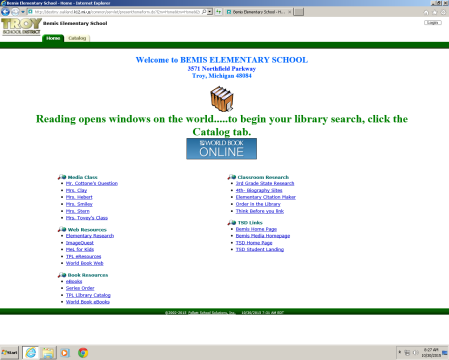 Click on Follett Shelf. 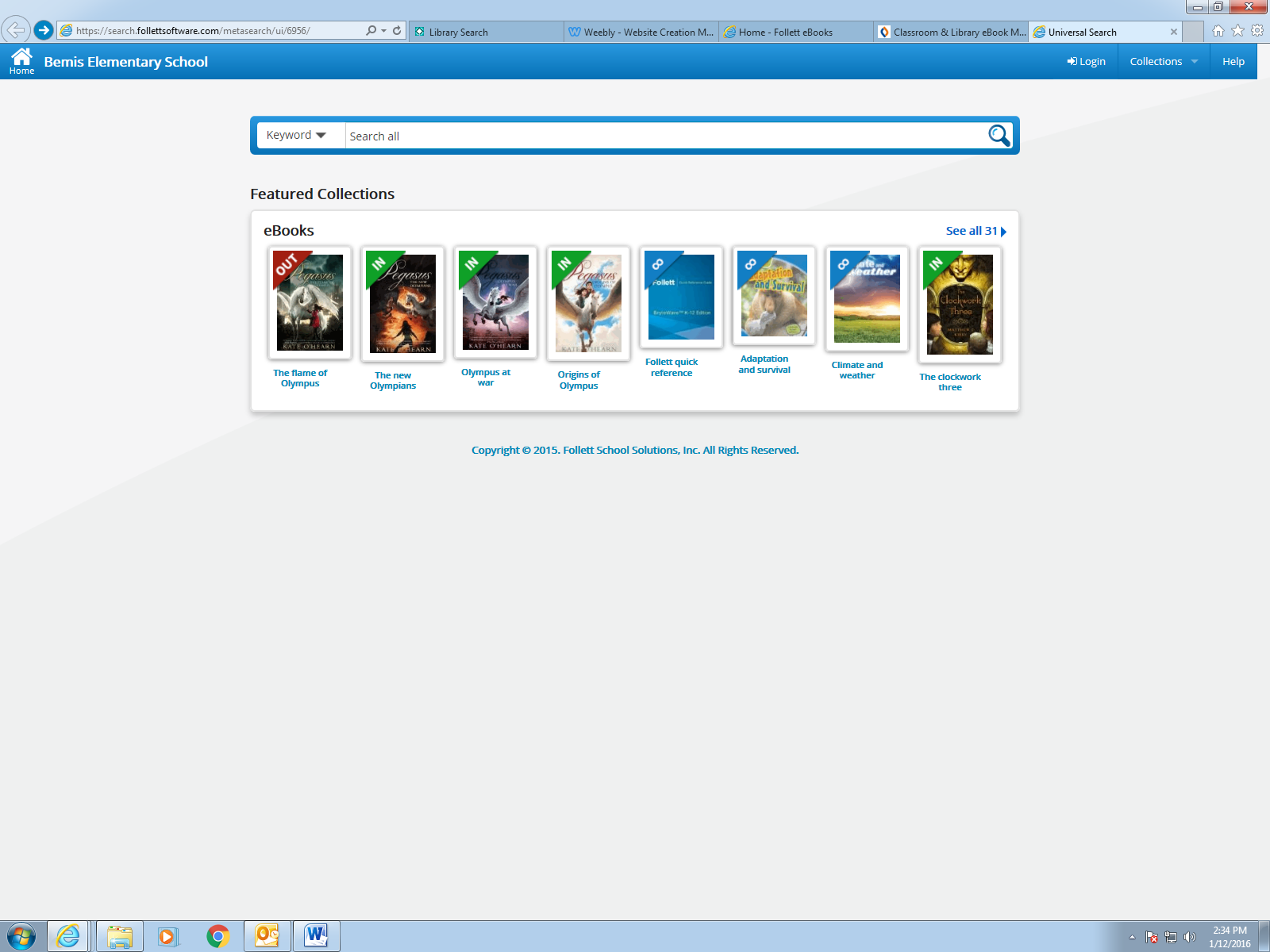 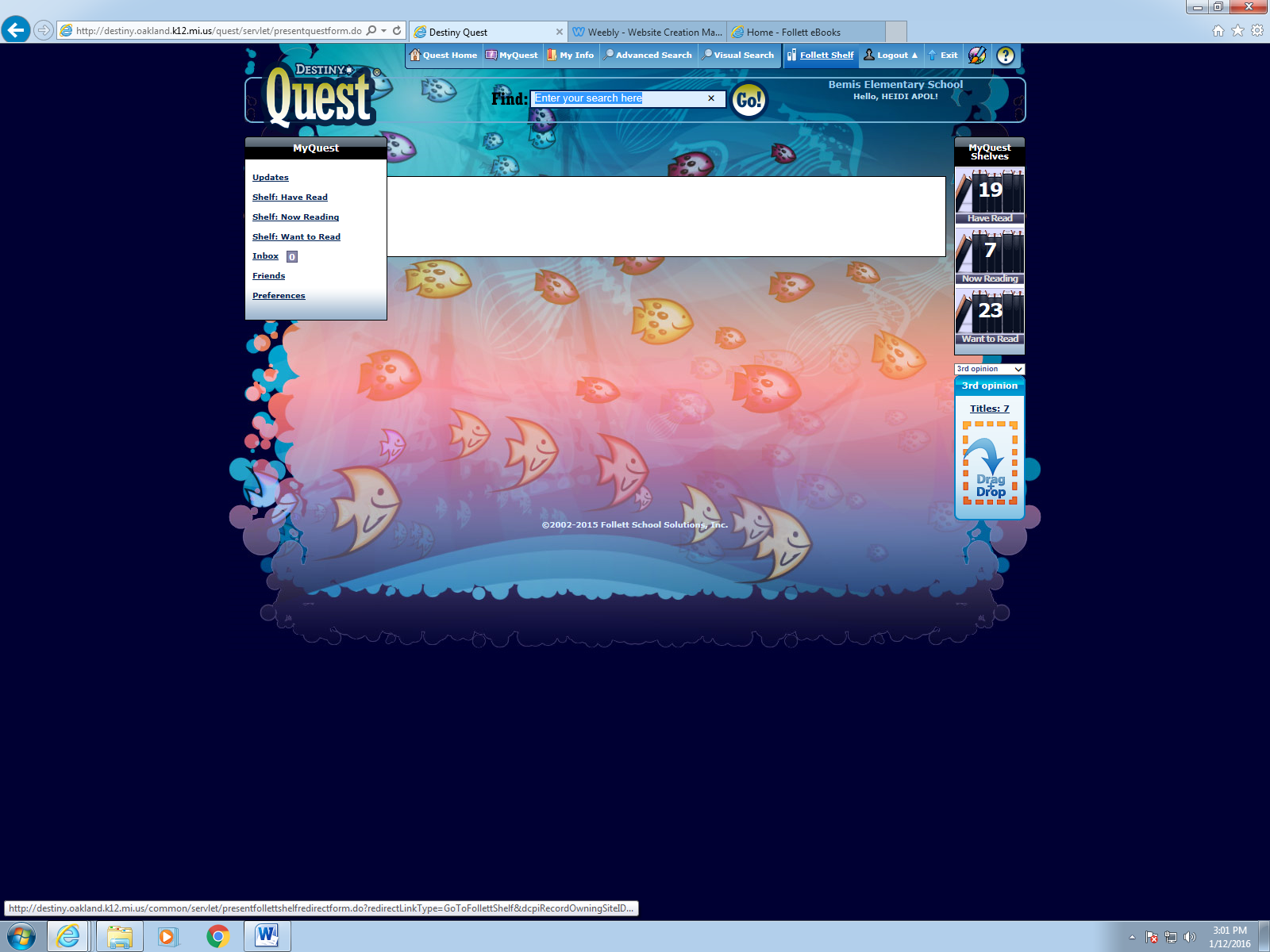 Click on a book to open it or check it out. Enjoy!